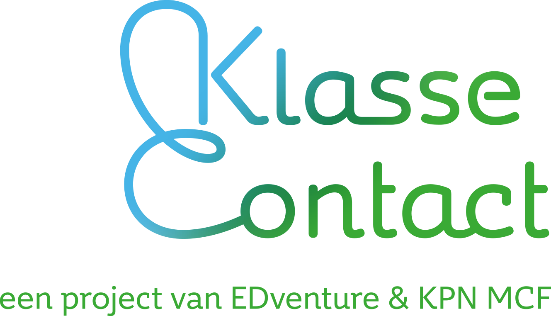 INSTRUCTIEFILMS VOOR GEBRUIK KPN KLASGENOOT OP SCHOOL DOOR BUDDY’S EN LEERKRACHTIn- en uitpakken KPN Klasgenoot https://www.youtube.com/watch?v=kQ-GtE68HVY#action=shareAan- en uitzetten KPN Klasgenoothttps://www.youtube.com/watch?v=GnL39xnGxrAOpbergen en aan stroom zettenhttps://www.youtube.com/watch?v=tlCtrK1xlt4&index=3&list=PLwMxg5B2qmFsbjeLwJbXCTs2y1lNnI8J_Opladen en microfoon gebruikenhttps://www.youtube.com/watch?time_continue=2&v=xcZXnIHaYXgStekker/herstel modus/keyboardhttps://www.youtube.com/watch?v=e4PdzYNmWyEINSTRUCTIEFILM VOOR GEBRUIK LAPTOP THUIS DOOR LEERLINGBediening laptop en schermgrootte https://www.youtube.com/watch?time_continue=32&v=DNxE7d2MGLMHeadset aansluitenhttps://www.youtube.com/watch?v=5bN2mG7ORhY